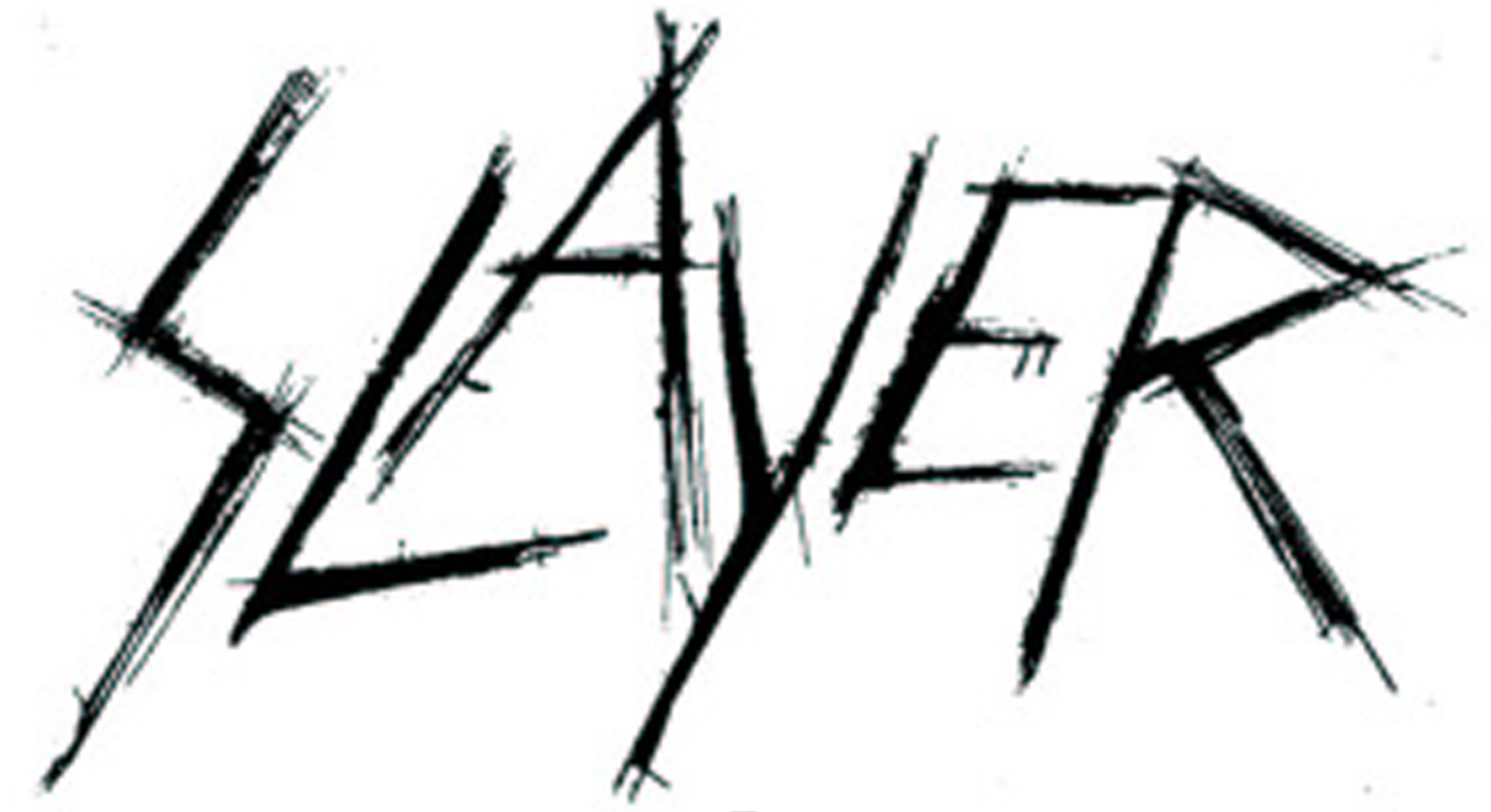 Repentless CreditsAlbum title:  RepentlessRelease date:  September 11, 2015Label:  Nuclear BlastProduced, Engineered and Mixes by Terry DateRecorded and Mixed at Henson Studios, Hollywood, CAAdditional Engineering by Peter MackMastered by Howie Weinberg at Howie Weinberg Mastering, Los Angeles, CACover Art:  Marcelo VascoTom Araya – bass, vocalsKerry King – guitarsPaul Bostaph – drumsGary Holt - guitarsFinal track listing:Delusions of SaviourRepentlessTake ControlVicesCast The First StoneWhen The Stillness ComesChasing DeathImplodePiano WireAtrocity VendorYou Against YouPride in PrejudiceAdditional track listing for “Slayer Live at Wacken 2014” CD (included in the Limited 12-inch Box Set:Intro  (Lyrics:  Sprache)Hell Awaits*The Antichrist*Mandatory Suicide**Hate Worldwide***War Ensemble**Postmortem**Captor of Sin*Disciple***Seasons in The Abyss**Born Of Fire**Dead Skin Mask**Raining Blood**Black Magic*South of Heaven***Angel of Death*** Bloody Skull Music/Bug Music • Music and Lyrics: Jeff Hanneman, Kerry King** Death’s Head Music • Music and Lyrics: Tom Araya, Jeff Hanneman, Kerry King*** Molosser Music/Pennemunde Music/Universal Music-Mgb Songs • Music and Lyrics:  Tom Araya, Jeff Hanneman, Kerry King